Gmina Trzebownisko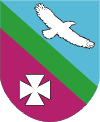 36-001 Trzebownisko 976tel.: +48 177713700, fax. +48 177713719http://www.trzebownisko.pl  
poczta@trzebownisko.plBR.271.1.1.2021                                                                                                 Trzebownisko, dnia 12-05-2021 r.WyjaśnieniaDotyczy postepowania pn.: Budowa drogi gminnej wewnętrznej  KDL odcinek W6-W13 ,  stanowiącej II etap  uzbrojenia terenów inwestycyjnych w miejscowości Tajęcina	Gmina Trzebownisko, 36-001 Trzebownisko 976, udziela odpowiedzi na otrzymane od Wykonawcy pytania – pismo z dnia 11.05.2021r.Pytanie 1W formularzu ofertowym, w tabeli na rozbicie na poszczególne rodzaje robót występuje dwa razy „Roboty przygotowawcze” (poz. 1. oraz 17.), natomiast w przedmiarze robót ostatnim działem jest „Tymczasowa organizacja ruchu - przebudowa zjazdu i przepustu P-8”. Prosimy o wyjaśnieniaOdpowiedź na pytanie 1:W formularzu ofertowym omyłkowo powtórzono w poz. 17  „Roboty przygotowawcze” – tej pozycji nie ma być. Poprawiony formularz oferty w załączeniuPytanie 2Prosimy o podanie parametrów geowłókniny seperacyjnei oraz geosiatki wzmacniającej.Odpowiedź na pytanie 2:Parametry geowłókniny seperacyjnei oraz geosiatki wzmacniającej znajdują się w projekcie budowlanym na stronie 139. W załączeniu skan stronyZ poważaniemLesław Kuźniar
WÓJT GMINY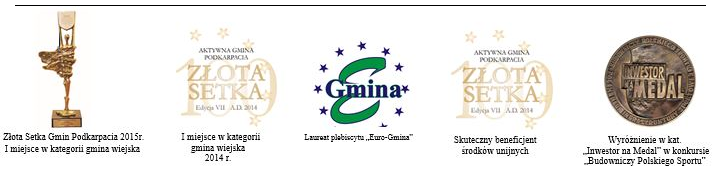 